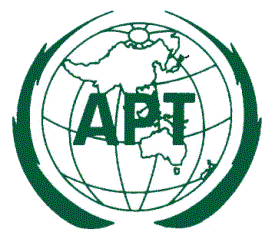 APT MEMBERS’ ENDORSEMENT PRELIMINARY APT COMMON PROPOSALS (PACPs) FOR WRC-15 AND RA-15 Two tables are included in this Endorsement Form. Table 1 contains the endorsement of the PACPs intended for submission to WRC-15. Table 2 contains the endorsement of the PACP intended for submission to RA-15. The PACPs were adopted at the 5th Meeting of the APT Conference Preparatory Group for WRC-15 (APG15-5) which was held from 27 July to 1 August 2015 in Seoul, Republic of Korea.  The PACPs submitted for approval in Table 1 contain either one or several grouped individual proposals (Numbered ASP/xx…/… as shown in the sixth column) to modify the Radio Regulations. The grouping was established as part of the considerations at the APG15-5 meeting. Numbering of the proposals is based on the “Guideline for the Preparation of Proposals for WRC-15” provided by the ITU Radiocommunication Bureau. To endorse a proposal you are requested to indicate “Y” (in case you support the proposal) or “N” (in case you don’t support) in the “Endorsement” column of the table.  Please leave blank in case you don’t have any comment. Please return the completed form on or before 18 September 2015 to the APT Secretariat by email: aptapg@apt.int  or fax +66 2 573 7479. In case you require further time for the submission of endorsements of the PACPs due to the internal approval processes in you Administration, please advise APT Secretariat before the closing date. However, the period of extension should not be more than 2 weeks from the closing date. Should you require further information, please contact Mr. Forhadul Parvez (parvez@apt.int).   Table 1: Table of Endorsement for the Preliminary APT Common Proposals for WRC-15 
Table 2: Table of Endorsement for the Preliminary APT Common Proposals for RA-15  The undersign authorizes the Asia-Pacific Telecommunity to submit the above proposals to the WRC-15 and RA-15  in the name of my Administration for which my Administration has indicated as supporting in the table above.Signature: 	_ _ _ _ _ _ _ _ _ _ _ _ _ _ _ _ _ _ _ _ _ _Name:	_ _ _ _ _ _ _ _ _ _ _ _ _ _ _ _ _ _ _ _ _ _Designation: 	_ _ _ _ _ _ _ _ _ _ _ _ _ _ _ _ _ _ _ _ _ _Administration: 	_ _ _ _ _ _ _ _ _ _ _ _ _ _ _ _ _ _ _ _ _ _ Country: 	_ _ _ _ _ _ _ _ _ _ _ _ _ _ _ _ _ _ _ _ _ _Telephone: 	     _ _ _ _ _ _ _ _ _ _ 		Fax:  _ _ _ _ _ _ _ _ _  	E-mail: _ _ _ _ _ _ _ _ _ _ _ WRC-15 Agenda ItemSub Agenda Item/IssueText of Agenda ItemPACP Addendum
NumberAPG15-5 Source Document:APG15-5/Proposal Nos.: ASP/xxEndorsement(Y/N)1.1to consider additional spectrum allocations to the mobile service on a primary basis and identification of additional frequency bands for International Mobile Telecommunications (IMT) and related regulatory provisions, to facilitate the development of terrestrial mobile broadband applications, in accordance with Resolution 233 (WRC-12);1OUT-03A1/11.1to consider additional spectrum allocations to the mobile service on a primary basis and identification of additional frequency bands for International Mobile Telecommunications (IMT) and related regulatory provisions, to facilitate the development of terrestrial mobile broadband applications, in accordance with Resolution 233 (WRC-12);1OUT-03A1/21.1to consider additional spectrum allocations to the mobile service on a primary basis and identification of additional frequency bands for International Mobile Telecommunications (IMT) and related regulatory provisions, to facilitate the development of terrestrial mobile broadband applications, in accordance with Resolution 233 (WRC-12);1OUT-03A1/31.1to consider additional spectrum allocations to the mobile service on a primary basis and identification of additional frequency bands for International Mobile Telecommunications (IMT) and related regulatory provisions, to facilitate the development of terrestrial mobile broadband applications, in accordance with Resolution 233 (WRC-12);1OUT-03A1/4 to 61.1to consider additional spectrum allocations to the mobile service on a primary basis and identification of additional frequency bands for International Mobile Telecommunications (IMT) and related regulatory provisions, to facilitate the development of terrestrial mobile broadband applications, in accordance with Resolution 233 (WRC-12);1OUT-03A1/7 and 81.1to consider additional spectrum allocations to the mobile service on a primary basis and identification of additional frequency bands for International Mobile Telecommunications (IMT) and related regulatory provisions, to facilitate the development of terrestrial mobile broadband applications, in accordance with Resolution 233 (WRC-12);1OUT-03A1/91.1to consider additional spectrum allocations to the mobile service on a primary basis and identification of additional frequency bands for International Mobile Telecommunications (IMT) and related regulatory provisions, to facilitate the development of terrestrial mobile broadband applications, in accordance with Resolution 233 (WRC-12);1OUT-03A1/101.1to consider additional spectrum allocations to the mobile service on a primary basis and identification of additional frequency bands for International Mobile Telecommunications (IMT) and related regulatory provisions, to facilitate the development of terrestrial mobile broadband applications, in accordance with Resolution 233 (WRC-12);1OUT-03A1/111.1to consider additional spectrum allocations to the mobile service on a primary basis and identification of additional frequency bands for International Mobile Telecommunications (IMT) and related regulatory provisions, to facilitate the development of terrestrial mobile broadband applications, in accordance with Resolution 233 (WRC-12);1OUT-03A1/121.1to consider additional spectrum allocations to the mobile service on a primary basis and identification of additional frequency bands for International Mobile Telecommunications (IMT) and related regulatory provisions, to facilitate the development of terrestrial mobile broadband applications, in accordance with Resolution 233 (WRC-12);1OUT-03A1/131.1to consider additional spectrum allocations to the mobile service on a primary basis and identification of additional frequency bands for International Mobile Telecommunications (IMT) and related regulatory provisions, to facilitate the development of terrestrial mobile broadband applications, in accordance with Resolution 233 (WRC-12);1OUT-03A1/141.1to consider additional spectrum allocations to the mobile service on a primary basis and identification of additional frequency bands for International Mobile Telecommunications (IMT) and related regulatory provisions, to facilitate the development of terrestrial mobile broadband applications, in accordance with Resolution 233 (WRC-12);1OUT-03A1/151.1to consider additional spectrum allocations to the mobile service on a primary basis and identification of additional frequency bands for International Mobile Telecommunications (IMT) and related regulatory provisions, to facilitate the development of terrestrial mobile broadband applications, in accordance with Resolution 233 (WRC-12);1OUT-03A1/161.1to consider additional spectrum allocations to the mobile service on a primary basis and identification of additional frequency bands for International Mobile Telecommunications (IMT) and related regulatory provisions, to facilitate the development of terrestrial mobile broadband applications, in accordance with Resolution 233 (WRC-12);1OUT-03A1/171.1to consider additional spectrum allocations to the mobile service on a primary basis and identification of additional frequency bands for International Mobile Telecommunications (IMT) and related regulatory provisions, to facilitate the development of terrestrial mobile broadband applications, in accordance with Resolution 233 (WRC-12);1OUT-03A1/181.1to consider additional spectrum allocations to the mobile service on a primary basis and identification of additional frequency bands for International Mobile Telecommunications (IMT) and related regulatory provisions, to facilitate the development of terrestrial mobile broadband applications, in accordance with Resolution 233 (WRC-12);1OUT-03A1/191.1to consider additional spectrum allocations to the mobile service on a primary basis and identification of additional frequency bands for International Mobile Telecommunications (IMT) and related regulatory provisions, to facilitate the development of terrestrial mobile broadband applications, in accordance with Resolution 233 (WRC-12);1OUT-03A1/201.2to examine the results of ITU-R studies, in accordance with Resolution 232 (WRC-12), on the use of the frequency band 694-790 MHz by the mobile, except aeronautical mobile, service in Region 1 and take the appropriate measures;to examine the results of ITU-R studies, in accordance with Resolution 232 (WRC-12), on the use of the frequency band 694-790 MHz by the mobile, except aeronautical mobile, service in Region 1 and take the appropriate measures;to examine the results of ITU-R studies, in accordance with Resolution 232 (WRC-12), on the use of the frequency band 694-790 MHz by the mobile, except aeronautical mobile, service in Region 1 and take the appropriate measures;to examine the results of ITU-R studies, in accordance with Resolution 232 (WRC-12), on the use of the frequency band 694-790 MHz by the mobile, except aeronautical mobile, service in Region 1 and take the appropriate measures;No proposals1.3to review and revise Resolution 646 (Rev.WRC-12) for broadband public protection and disaster relief (PPDR), in accordance with Resolution 648 (WRC-12);3OUT-04 (Rev.1)A3/1 and 21.4to consider possible new allocation to the amateur service on a secondary basis within the band 5 250-5 450 kHz in accordance with Resolution 649 (WRC-12);to consider possible new allocation to the amateur service on a secondary basis within the band 5 250-5 450 kHz in accordance with Resolution 649 (WRC-12);to consider possible new allocation to the amateur service on a secondary basis within the band 5 250-5 450 kHz in accordance with Resolution 649 (WRC-12);to consider possible new allocation to the amateur service on a secondary basis within the band 5 250-5 450 kHz in accordance with Resolution 649 (WRC-12);No proposals1.5to consider the use of frequency bands allocated to the fixed-satellite service not subject to Appendices 30, 30A and 30B for the control and non-payload communications of unmanned aircraft systems (UAS) in non-segregated airspaces, in accordance with Resolution 153 (WRC-12);5OUT-26A5/1 and 21.6to consider possible additional primary allocations:61.61.6.16-A1OUT-13A6-A1/1 to 181.61.6.26-A2OUT-14A6-A1/1 to 41.6and review the regulatory provisions on the current allocations to the fixed-satellite service within each range, taking into account the results of ITU-R studies, in accordance with Resolutions 151 (WRC-12) and 152 (WRC-12), respectively;1.7to review the use of the band 5 091-5 150 MHz by the fixed-satellite service (Earth-to-space) (limited to feeder links of the non-geostationary mobile-satellite systems in the mobile-satellite service) in accordance with Resolution 114 (Rev.WRC-12);7OUT-15A7/1 to 51.8to review the provisions relating to earth stations located on board vessels (ESVs), based on studies conducted in accordance with Resolution 909 (WRC-12);8OUT-16A8/1 and 21.9to consider, in accordance with Resolution 758 (WRC-12):91.91.9.1possible new allocations to the fixed-satellite service in the frequency bands 7 150-7 250 MHz (space-to-Earth) and 8 400-8 500 MHz (Earth-to-space), subject to appropriate sharing conditions;9-A1OUT-17A9-A1/1 to 31.91.9.2the possibility of allocating the bands 7 375-7 750 MHz and 8 025-8 400 MHz to the maritime-mobile satellite service and additional regulatory measures, depending on the results of appropriate studies;9-A2OUT-18A9-A1/1 and 21.10to consider spectrum requirements and possible additional spectrum allocations for the mobile-satellite service in the Earth-to-space and space-to-Earth directions, including the satellite component for broadband applications, including International Mobile Telecommunications (IMT), within the frequency range from 22 GHz to 26 GHz, in accordance with Resolution 234 (WRC-12)10OUT-19A10/1 and 21.11to consider a primary allocation for the Earth exploration-satellite service (Earth-to-space) in the 7-8 GHz range, in accordance with Resolution 650 (WRC-12);11OUT-08 (Rev.1)A11/1 to 71.12to consider an extension of the current worldwide allocation to the Earth exploration-satellite (active) service in the frequency band 9 300-9 900 MHz by up to 600 MHz within the frequency bands 8 700-9 300 MHz and/or 9 900-10 500 MHz, in accordance with Resolution 651 (WRC-12);12OUT-09A12/1 to 91.13to review No. 5.268 with a view to examining the possibility for increasing the 5 km distance limitation and allowing space research service (space-to-space) use for proximity operations by space vehicles communicating with an orbiting manned space vehicle, in accordance with Resolution 652 (WRC-12);13OUT-10A13/1 to 31.14to consider the feasibility of achieving a continuous reference time-scale, whether by the modification of coordinated universal time (UTC) or some other method, and take appropriate action, in accordance with Resolution 653 (WRC-12);14OUT-11A14/1 to 81.15to consider spectrum demands for on-board communication stations in the maritime mobile service in accordance with Resolution 358 (WRC-12);15OUT-27 (Rev.1)A15/1 to 41.16to consider regulatory provisions and spectrum allocations to enable possible new Automatic Identification System (AIS) technology applications and possible new applications to improve maritime radiocommunication in accordance with Resolution 360 (WRC-12);16OUT-28A16/1 to 41.16to consider regulatory provisions and spectrum allocations to enable possible new Automatic Identification System (AIS) technology applications and possible new applications to improve maritime radiocommunication in accordance with Resolution 360 (WRC-12);16OUT-28A16/5 to 71.16to consider regulatory provisions and spectrum allocations to enable possible new Automatic Identification System (AIS) technology applications and possible new applications to improve maritime radiocommunication in accordance with Resolution 360 (WRC-12);16OUT-28A16/8 to 161.16to consider regulatory provisions and spectrum allocations to enable possible new Automatic Identification System (AIS) technology applications and possible new applications to improve maritime radiocommunication in accordance with Resolution 360 (WRC-12);16OUT-28A16/17 to 191.16to consider regulatory provisions and spectrum allocations to enable possible new Automatic Identification System (AIS) technology applications and possible new applications to improve maritime radiocommunication in accordance with Resolution 360 (WRC-12);16OUT-28A16/201.17to consider possible spectrum requirements and regulatory actions, including appropriate aeronautical allocations, to support wireless avionics intra-communications (WAIC), in accordance with Resolution 423 (WRC-12);17OUT-29A17/1 to 61.18to consider a primary allocation to the radiolocation service for automotive applications in the 77.5-78.0 GHz frequency band in accordance with Resolution 654 (WRC-12)18OUT-30 (Rev.2)A18/1 to 32to examine the revised ITU-R Recommendations incorporated by reference in the Radio Regulations communicated by the Radiocommunication Assembly, in accordance with Resolution 28 (Rev.WRC-03), and to decide whether or not to update the corresponding references in the Radio Regulations, in accordance with the principles contained in Annex 1 to Resolution 27 (Rev.WRC-12);19OUT-33 (Rev.1)A19/1 to 134in accordance with Resolution 95 (Rev.WRC-07), to review the resolutions and recommendations of previous conferences with a view to their possible revision, replacement or abrogation;20OUT-34 (Rev.1)A20/1 and 27to consider possible changes, and other options, in response to Resolution 86 (Rev. Marrakesh, 2002) of the Plenipotentiary Conference, an advance publication, coordination, notification and recording procedures for frequency assignments pertaining to satellite networks, in accordance with Resolution 86 (Rev.WRC-07) to facilitate rational, efficient, and economical use of radio frequencies and any associated orbits, including the geostationary-satellite orbit;21OUT-217AIssue A – Informing the Bureau of a suspension under RR No. 11.49beyond six months 21-A1OUT-21A21-A1/1 and 27BIssue B - Publication of information on BIU of satellite networks at the ITU website21-A2OUT-21A21-A2/1 to 37DIssue D - General use of modern electronic means of communications. in coordination and notification procedures21-A4OUT-21A21-A4/1 and 27EIssue E - Failure of a satellite during the ninety-day BIU period21-A5OUT-21A21-A5/17FIssue F - Modifications to RR AP 30B in relation to the suspension of use of a frequency assignment recorded in the MIFR21-A6OUT-21A21-A6/1 to 37GIssue G - Clarification of BIU information provided under RR Nos. 11.44/11.44B21-A7OUT-21A21-A7/1 to 37IIssue I - Possible method to mitigate excessive satellite network filings issue21-A9OUT-21A21-A9/17KIssue K - Addition of a regulatory provision in RR Article 11 for the case of launch failure21-A11OUT-21A21-A11/17XIssue X - Review of the orbital position limitations in Annex 7 to RR AP 3021-A13OUT-21A21-A13/18to consider and take appropriate action on requests from administrations to delete their country footnotes or to have their country name deleted from footnotes, if no longer required, taking into account Resolution 26 (Rev.WRC-07);to consider and take appropriate action on requests from administrations to delete their country footnotes or to have their country name deleted from footnotes, if no longer required, taking into account Resolution 26 (Rev.WRC-07);to consider and take appropriate action on requests from administrations to delete their country footnotes or to have their country name deleted from footnotes, if no longer required, taking into account Resolution 26 (Rev.WRC-07);to consider and take appropriate action on requests from administrations to delete their country footnotes or to have their country name deleted from footnotes, if no longer required, taking into account Resolution 26 (Rev.WRC-07);No proposal9to consider and approve the Report of the Director of the Radiocommunication Bureau, in accordance with Article 7 of the Convention:99.1on the activities of the Radiocommunication Sector since WRC-12;99.1.1Issue 9.1.1 - Protection of the systems operating in the mobile-satellite service in the band 406-406.1 MHz23-A1-A1OUT-22A23-A1-A1/1 to 399.1.3Issue 9.1.3 - Use of satellite orbital positions and associated frequency spectrum to deliver international public telecommunication services in developing countries23-A1-A3OUT-22A23-A1-A3/1 and 299.1.4Issue 9.1.4 - Updating and rearrangement of the Radio Regulations23-A1-A4OUT-36A23-A1-A4/1 to 1399.1.6Issue 9.1.6 - Studies towards review of the definitions of fixed service, fixed station and mobile station23-A1-A6OUT-37A23-A1-A6/1 and 299.1.7Issue 9.1.7 - Spectrum management guidelines for emergency and disaster relief radiocommunication23-A1-A7OUT-38A23-A1-A7/199.1.8Issue 9.1.8 - Regulatory aspects for nano- and picosatellites23-A1-A8OUT-22A23-A1-A8/199.2on any difficulties or inconsistencies encountered in the application of the Radio Regulations;No Proposals99.3on action in response to Resolution 80 (Rev.WRC-07)No Proposals10to recommend to the Council items for inclusion in the agenda for the next WRC, and to give its views on the preliminary agenda for the subsequent conference and on possible agenda items for future conferences, in accordance with Article 7 of the Convention;24OUT-40A24/1 to 4 and 1310to recommend to the Council items for inclusion in the agenda for the next WRC, and to give its views on the preliminary agenda for the subsequent conference and on possible agenda items for future conferences, in accordance with Article 7 of the Convention;24OUT-40A24/5 and 1410to recommend to the Council items for inclusion in the agenda for the next WRC, and to give its views on the preliminary agenda for the subsequent conference and on possible agenda items for future conferences, in accordance with Article 7 of the Convention;24OUT-40A24/6 and 1510to recommend to the Council items for inclusion in the agenda for the next WRC, and to give its views on the preliminary agenda for the subsequent conference and on possible agenda items for future conferences, in accordance with Article 7 of the Convention;24OUT-40A24/7 and 1610to recommend to the Council items for inclusion in the agenda for the next WRC, and to give its views on the preliminary agenda for the subsequent conference and on possible agenda items for future conferences, in accordance with Article 7 of the Convention;24OUT-40A24/8 and 1710to recommend to the Council items for inclusion in the agenda for the next WRC, and to give its views on the preliminary agenda for the subsequent conference and on possible agenda items for future conferences, in accordance with Article 7 of the Convention;24OUT-40A24/9 and 1810to recommend to the Council items for inclusion in the agenda for the next WRC, and to give its views on the preliminary agenda for the subsequent conference and on possible agenda items for future conferences, in accordance with Article 7 of the Convention;24OUT-40A24/10 and 1910to recommend to the Council items for inclusion in the agenda for the next WRC, and to give its views on the preliminary agenda for the subsequent conference and on possible agenda items for future conferences, in accordance with Article 7 of the Convention;24OUT-40A24/11 and 2010to recommend to the Council items for inclusion in the agenda for the next WRC, and to give its views on the preliminary agenda for the subsequent conference and on possible agenda items for future conferences, in accordance with Article 7 of the Convention;24OUT-40A24/12 and 21GFT(PP-14)Global flight tracking for civil aviation - The Plenipotentiary Conference of the  International Telecommunication Union (Busan, 2014), resolves to instruct WRC-15, pursuant to No. 119 of the ITU Convention, to include in its agenda, as a matter of urgency, the consideration of global flight tracking, including, if appropriate, and consistent with ITU practices, various aspects of the matter, taking into account ITU-R studies, 25OUT-31 (Rev.1)A25/1PACP Addendum NumberPACP TitleAPG15-5 Source DocumentEndorsement (Y/N)26Proposed Modification of Section 8.3 of Resolution ITU-R 1-6 regarding the deadlines for the submission of contributions to Radiocommunication Study Group studiesOUT-01